ELGIN SCOUTSRISK ASSESSMENT FOR RESIDENTIAL VISITSCYCLING/MOUNTAIN BIKINGNAME OF DISTRICT/GROUP: …………………………1st Elgin Scouts ………………………………………………………………………………NAME OF PERSON COMPLETING RISK ASSESSMENT/UPDATE: ……………Andre Govier………………………………………………………………DATE OF RISK ASSESSMENT/UPDATE: ……………09/05/15………………………………………………………………………………………………..The aim of a generic risk assessment is to provide general information on the type of hazards adults and young members (as well as others who may be involved) are exposed to.The list given is by no means an exhaustive one. Hazards which are not listed but are specific to your visit should be recorded on the blank assessment form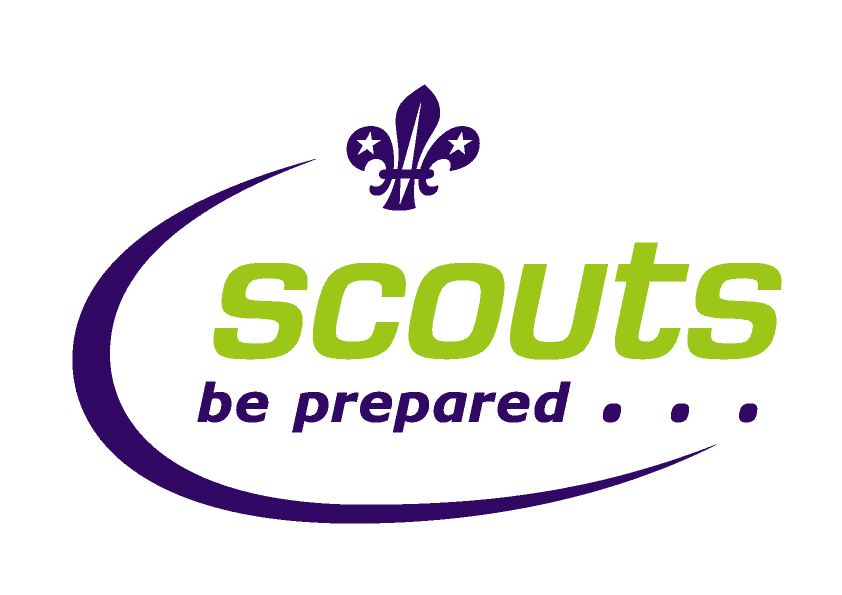 P.O.R rules relating to the MTB The only information we need to be aware of and comply with is the information contained in the general factsheetsScout Led ActivitiesRisk assessmentActivityP.O.R RulesOther informationScouting Authorisation RequiredExtra third party insurance requiredNotification RequiredMTBFS120456 Mountain Biking. Added detail that guidance is now available for mountain biking in terrain 0.FS120078 Home Contacts FS120422 Mountain Biking in Terrain 0. New guidance when running this activity that falls outside the activity permit scheme.FS120000 Risk Assessment FS120088 Weather Forecasts in Outdoor Activities FS129999 Safety in Scouting: Safety ChecksMaster doc
Standard
New update – no qualification required for T0

NoNoNoRatios1:12 max QualificationsGreen field camp clr  Goves and Alan– however in hall. As terrain 0 no MTB qualification required.  Goves  ambulance technician/ALS/HSE Offshore medic – but lapsed Feb 15 – Alan out of date. Others JACK in date.Goves and Alan have food hygiene.  All adults’ disclosure cleared.  Control Measures in forceAppropriate first aid kit to be carried on ride and at base.Drinking fluids to be carried.Suitable cycle tools (e.g., puncture repair kit) which to be carried by a group leader competent to change wheels and repair inner tubes.A means of raising the alarm in an emergency to be established. (If reliant on mobile phone, ensure network coverage in area to be visited).All adults and scouts should be physically fit enough to take part in the activity and leaders to  have sufficient experience and competence to lead the activity. In the event that the event leader considers any or all of the route unsuitable due to weather, poor lighting or other hazards they have discretion to alter the route. So long as all the groups follow the same route and the leader who is driving /manning base is kept informed of any route changes In the event of an incident requiring one or more emergency services to be summoned the activity will be terminated immediately and the scouts and leaders taken to the finish or home as quickly as possible and the home contact will be informed as required in the home contact guidelinesHAZARDRisk before control MeasureWho is at riskSTEPS TO CONTROL RISKRISK LEVEL if controls implementedREVIEW AND DECISIONInjury due tounsafe/faulty  bikeHighAll riders Obtain cycles from a reputable supplier/hire companyand ensure they have been maintained appropriately.If cycles are adult/young person’s own then they mustbe inspected.Check cycles before use to ensure they are in a safecondition. Check brakes/gears work. Saddles, wheelsand handlebars are all secure.Ensure cycles are of an appropriate size for the youngmembers and saddle/handlebars are correctlyadjusted.LowNo further revision considered necessary at this time.Injury due to unsafe ridingSubstantialAll riders Ensure all in the party are competent cyclists.  
Brief cyclist pre ride on rules and safe riding. Adults at front and rear and spread throughout. At any time scouts can be removed from ride or camp for unsafe riding.
LowNo further revision considered necessary at this time.Unsuitableterrain, steepdescentsHighAll riders Local knowledge of route to be sought prior to settingoff. Route to be appropriate to age and ability of thegroup. Route should be ridden by group leader prior totrip.  Supervision levels to be appropriate with size andcompetence of group and dangers associated withroute, with one supervisor at the front of the group tocontrol speed and one supervisor at rear to avoidstragglers. Other supervisors to be spread throughout group as appropriate. Steep descents to be strictly controlled by supervisors and young people/adults should dismount if necessary.LowNo further revision considered necessary at this time.Collision withother riders/trafficMediumAll riders Avoid riding on public highways if at all possible. Ifpublic highways to be used, even for short stretches,they should be appropriate, ie, not busy main roadsand consideration should be given to wearing highvisibility vests. Any riding on public highways shouldbe in single file. Young members to be assessed ascompetent in this type of environment prior to triptaking place. All crossings of public highways to be under the control of a supervisor.LowNo further revision considered necessary at this time.Inappropriate/noProtective equipmentMediumAll riders All cyclists must wear safety helmets and these shouldbe checked to ensure correct fit with no visible defects.Cyclists should wear appropriate clothing to suit areaand weather conditions – long sleeved shirts andtrousers may be considered. Other protection mayinclude high factor sun cream where necessary.LowNo further revision considered necessary at this time.HypothermiaMediumAll riders Ensure all on activity are dressed suitably for the weather on the day All on activity to carry or wear waterproof clothing depending on the weather on the day  Brief scouts on signsLowNo further revisionconsidered necessary at this timeGetting lostMediumAll riders All team members to have a4 mapAll leaders to have full ordnance survey map Everyone  to go through check points every approx 5 miles Each leader to carry a walkie talkie and a mobile phoneScout Leader at rear all the walkers  for sweeping up.lowNo further revisionconsidered necessary at this timeDehydrationMediumAll riders All to take suitable water bottle for walkWater available at all lunch stopBrief scouts on signs of dehydrationlowNo further revisionconsidered necessary at this timeTirednessMediumAll riders Have back up vehicle ready to take tide scouts to finish pointsBe prepared to lighten scouts carry load (ie take rucksacks in car)Check each scout out on each check pointHave leader to look out for struggling scouts.lowNo further revisionconsidered necessary at this timeWeather MediumAll riders If deemed unsuitable by the leaders at any point the ride can be finished earlyCheck weather prior to event and duringIf temperature falls below 5 degs in days leaders will consider canx camp.Heavy winds or extreme rain will canx the camp.lowNo further revisionconsidered necessary at this time